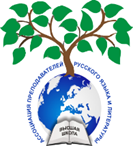 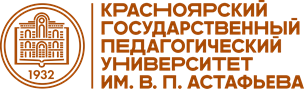 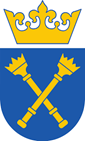 МИНИСТЕРСТВО ПРОСВЕЩЕНИЯ РОССИЙСКОЙ ФЕДЕРАЦИИИНСТИТУТ ВОСТОЧНОСЛАВЯНСКОЙ ФИЛОЛОГИИ ЯГЕЛЛОНСКОГО УНИВЕРСИТЕТАКрасноярский государственный педагогический университетим. в.п. астафьеваАссоциация преподавателей русского языка и литературывысшей школыДорогие коллеги!Приглашаем Вас принять участие в Международном научном семинаре«Образ героя современности в прозе рубежа ХХ – ХХI века», который будет проходить в INSTYTUT FILOLOGII WSCHODNIOSŁOWIAŃSKIEJ UNIWERSYTETU JAGIELLOŃSKIEGO28 – 29 октября 2021 г.Предполагается обсудить следующие проблемы:Актуальные направления современной отечественной прозы Авторские стратегии в прозе рубежа ХХ-ХХ1 вв.Авторские маски как форма выражения авторского сознанияна рубеже ХХ-ХХ1 вв.Что значит быть современным? Культурный герой и трикстер в современной прозеНеотрадиционализм и его герои«Новой реализм»: обретения и потериМетамодернизм: своеобразие системы персонажейНеосентиментализм: идеология, поэтика, геройГендерная проблематика современной прозыАнтиутопия и ее проективный геройРабочие языки семинара: польский, русский, английскийВ рамках научного семинара будет представлена выставка филологических изданий, организована их презентация.Предполагается проведение Круглых столов по заданной проблематике. В силу известных обстоятельств Оргкомитет принял решение, что в этом году семинар пройдет в смешанном очно-заочном формате.Форма участия в семинаре – очно-заочная.Рабочая платформа семинара: MS TEAMSУчастники конференции со стороны КГПУ им. В.П. Астафьева и Института восточнославянской филологии Ягеллонского университета выступают очно-заочно, участники из других центров – заочно.Заявки на участие в научном семинаре принимаются по следующим адресам: nkovtun@mail.ru aleksander.wawrzynczak@uj.edu.pl до 20 октября 2021 г.По итогам работы Международного научного семинара планируется издание монографии под эгидой Ягеллонского университета и КГПУ им. В.П. Астафьева.Сроки подачи материалов до 01 ноября 2021 г.Учитывая, что текст монографии должен быть предоставлен в авторитетное издательство Ягеллонского университета до 10 декабря 2021 г., просим дорогих участников форума присылать выверенные, верно оформленные тексты до указанной даты по заявленным в Информационном письме адресам. Язык монографии – русский.Правила оформления текстовОбъем: до 25 тыс. печатных знаков: текст статьи, резюме на русском и английском языках (до 700 знаков, ключевые слова на русском и английском языках (максимум 8 слов)Шрифт: кегель 12, Times New RomanИнтервал: 1,5 поляОтступ абзаца: 1.5 смЛевое – 3 см, остальные 2,5 см Цитаты до 3 строк – в основном тексте, выделенные кавычками, шрифт 12. Сокращение в рамках цитаты – многоточие в квадратных скобках:В письме, датированном 10 мая 1841 года, Лермонтов писал: «[…] ехал я с Алексеем Аркадьевичем, и ужасно долго ехал, дорога была прескверная, теперь не знаю сам еще, куда поеду; кажется, прежде отправлюсь в крепость Шуру, где полк […].Цитаты более 3 чтрок – выделены в тексте интервалом, шрифт 10:В письме, датированном 10 мая 1841 года, Лермонтов писал: […] ехал я с Алексеем Аркадьевичем, и ужасно долго ехал, дорога была прескверная, теперь не знаю сам еще, куда поеду; кажется, прежде отправлюсь в крепость Шуру, где полк, а оттуда постараюсь на воды. Я, слава богу, здоров и спокоен, лишь бы вы были так спокойны, как я: одного только и желаю; пожалуста, оставайтесь в Петербурге: и для вас и для меня будет лучше во всех отношениях. Скажите Екиму Шангирею, что я ему не советую ехать в Америку, как он располагал […].Примечания: в низу страницы, шрифт 10Оформление литературы и примечаний:Литература (в конце статьи)А) Книги и монографии, статьи в монографияхПаперный В., Культура два, Новое литературное обозрение, Москва 2006.Русский традиционализм. История, идеология, поэтика, литературная рефлексия, отв. ред. Ковтун Н, Флинта/Наука, Москва 2016.Степанова В., Хронотоп прозы В. Распутина, [в:] Русский традиционализм. История, идеология, поэтика, литературная рефлексия, отв. ред. Ковтун Н, Флинта/Наука, Москва 2016, с. 160-177.Статья в журналахWawrzyńczak A., Писатель-традиционалист в постсоветской России. Творчество Владимира Личутина после 1991 года, „Slavia Orientalis”, № 3/2003, 363-377.Примечания (внизу страницы)В. Паперный, Культура два, Новое литературное обозрение, Москва 2006, с. 132.A. Wawrzyńczak, Писатель-традиционалист в постсоветской России. Творчество Владимира Личутина после 1991 года, „Slavia Orientalis”, № 3/2003, с. 365. - При повторном обращении к тому же источнику:В. Паперный, op. cit., c. 123. - Если цитируем источник в следующих друг за другом примечаниях: 4 В. Паперный, op. cit., c. 123.5 Ibid., c. 144.ЗаявкаИмя и фамилия: Ученое звание/ученая степень: Место работы: Номер контактного телефона: Электронный адрес: Тема доклада: Аннотация (до 500 знаков):С нетерпением ждем встречи с гостями и участниками форума!